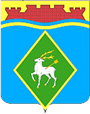 РОССИЙСКАЯ ФЕДЕРАЦИЯРОСТОВСКАЯ ОБЛАСТЬМУНИЦИПАЛЬНОЕ ОБРАЗОВАНИЕ «БЕЛОКАЛИТВИНСКОЕ ГОРОДСКОЕ ПОСЕЛЕНИЕ»АДМИНИСТРАЦИЯ БЕЛОКАЛИТВИНСКОГО ГОРОДСКОГО ПОСЕЛЕНИЯПОСТАНОВЛЕНИЕот 08.12.2023	№  604г.  Белая КалитваО внесении изменений в постановление Администрации Белокалитвинского городского поселения от 03.12.2018 № 631В соответствии с постановлением Администрации Белокалитвинского городского поселения от 15.03.2018 № 130 «Об утверждении Порядка разработки, реализации и оценки эффективности муниципальных программ Белокалитвинского городского поселения», распоряжением Администрации Белокалитвинского городского поселения от 13.11.2018 № 268 «Об утверждении Перечня муниципальных программ Белокалитвинского городского поселения», Администрация Белокалитвинского городского поселения постановляет:1. Внести изменения в постановление Администрации Белокалитвинского городского поселения от 03.12.2018 №  268 «Об утверждении муниципальной программы Белокалитвинского городского поселения «Муниципальная политика», изложив муниципальную программу в новой редакции согласно Приложению № 1 к настоящему постановлению.2.	Настоящее постановление вступает в силу после его официального опубликования, но не ранее 01.01.2024 года и распространяется на правоотношения, возникающее начиная с составления проекта бюджета Белокалитвинского городского поселения Белокалитвинского района на 2024 год и на плановый период 2025 и 2026 годов.3.  Контроль за исполнением настоящего постановления возложить на начальника общего отдела Администрации Белокалитвинского городского поселения М.В. Баранникову.Приложение №1к постановлениюАдминистрации Белокалитвинскогогородского поселенияот 08.12.2023 года № 604«Приложение № 1 к постановлениюАдминистрации Белокалитвинского городского поселенияот 03 декабря 2018 года  № 631Муниципальная программа Белокалитвинского городского поселения«Муниципальная политика»Паспорт муниципальной программы Белокалитвинского городского поселения«Муниципальная политика»Паспорт подпрограммы «Развитие муниципального управления и муниципальной службы»Паспорт подпрограммы«Противодействие экстремизму и терроризму, злоупотреблению наркотиками и их незаконному обороту на территории Белокалитвинского городского поселения»Паспорт подпрограммы«Противодействие коррупции на территории Белокалитвинского городского поселения»Приоритеты и цели муниципальной  политики Белокалитвинского городского поселенияПриоритеты муниципальной политики Белокалитвинского городского поселения определены исходя из Конституции Российской Федерации, Федерального закона от 06.10.1999 № 184-ФЗ «Об общих принципах организации законодательных (представительных) и исполнительных органов государственной власти субъектов Российской Федерации», Федерального закона от 06.10.2003 № 131-ФЗ «Об общих принципах организации местного самоуправления в Российской Федерации», Федерального закона от 02.03.2007 № 25-ФЗ «О муниципальной службе в Российской Федерации», Федерального закона от 27.07.2004 № 79-ФЗ «О государственной гражданской службе Российской Федерации», Федерального закона от 09.02.2009 № 8-ФЗ «Об обеспечении доступа к информации о деятельности государственных органов и органов местного самоуправления»,  Указа Президента Российской Федерации от 07.05.2012 № 601 «Об основных направлениях совершенствования  системы государственного управления», Указа Президента Российской Федерации от 11.08.2016 № 403 «Об основных направлениях развития государственной гражданской службы Российской Федерации на 2016 – 2018 годы», Указа Президента Российской Федерации от 19.12.2012 № 1666 «О Стратегии государственной национальной политики Российской Федерации на период до 2025 года», постановления Правительства Российской Федерации от 03.03.2017 № 256 «О федеральной государственной информационной системе «Единая информационная система управления кадровым составом государственной гражданской службы Российской Федерации», постановления Правительства Российской Федерации от 29.12.2016 № 1532 «Об утверждении государственной программы Российской Федерации «Реализация государственной национальной политики», Областного закона от 21.06.2007 № 715-ЗС «Об областном государственном заказе на дополнительное профессиональное образование государственных гражданских служащих Ростовской области», постановления Правительства Ростовской области от 01.10.2014 № 667 «Об утверждении Положения о кадровом резерве на государственной гражданской службе Ростовской области», Методики подбора кадров в органах государственной власти Ростовской области, утвержденной решением Совета по вопросам государственной гражданской службы Ростовской области при Губернаторе Ростовской области от 28.06.2011 № 2, К приоритетным направлениям муниципальной политики  Белокалитвинского городского поселения, определенным указанными правовыми актами, отнесены в том числе:оптимизация системы муниципального управления; совершенствование управления кадровым составом муниципальной службы  и повышение качества его формирования;совершенствование системы профессионального развития муниципальных служащих, повышение их профессионализма и компетентности;повышение престижа муниципальной службы;содействие развитию институтов гражданского общества;повышение гражданской активности населения Белокалитвинского городского поселения;расширение взаимодействия органов местного самоуправления и институтов гражданского общества;проведение социологических исследований с целью отслеживания социального самочувствия населения, изучения проблемного поля, оценки населением работы органов власти и должностных лиц  муниципального уровня;организация официального опубликования нормативных правовых актов Белокалитвинского городского поселения и иной правовой информации в Информационном бюллетене Белокалитвинского городского поселения и газете, являющихся официальными источниками  опубликования правовых актов Белокалитвинского городского поселения, организация официального размещения (опубликования) нормативных правовых актов Белокалитвинского городского поселения и иной правовой информации на официальном сайте Белокалитвинского городского поселения (http://www.belokalitvinskoegp.ru/);совершенствование муниципального управления на территории Белокалитвинского городского поселения в сфере государственной национальной политики Российской Федерации;обеспечение межнационального мира и согласия, гармонизация межнациональных (межэтнических) отношений;обеспечение равноправия граждан, реализации конституционных прав граждан в сфере государственной национальной политики Российской Федерации;укрепление единства и духовной общности многонационального народа Российской Федерации (российской нации), проживающего на территории Белокалитвинского городского поселения;сохранение и развитие этнокультурного многообразия народов России, проживающих на территории Белокалитвинского городского поселения.Целью муниципальной программы  являются совершенствование муниципальной политики и развитие гражданского общества Белокалитвинского городского поселения.Положения муниципальной программы соответствуют Стратегии социально-экономического развития Ростовской области на период до 2030 года.Сведения о показателях муниципальной программы Белокалитвинского городского поселения  «Муниципальная политика», подпрограмм муниципальной  программы Белокалитвинского городского поселения  «Муниципальная  политика» и их значениях приведены в приложении № 1. Перечень подпрограмм, основных мероприятий муниципальной  программы Белокалитвинского городского поселения «Муниципальная  политика» приведен в приложении № 2. Расходы местного бюджета на реализацию муниципальной программы Белокалитвинского городского поселения «Муниципальная политика» приведены в приложении № 3. Расходы на реализацию муниципальной программы муниципальной программы Белокалитвинского городского поселения Белокалитвинского городского поселения  «Муниципальная политика» приведены в приложении № 4. Приложение № 1к муниципальной программе Белокалитвинского городского поселения«Муниципальная политика»Сведения о показателях муниципальной программы Белокалитвинского городского поселения «Муниципальная политика», подпрограмм муниципальной программы и их значениях.Приложение № 2к муниципальной программе Белокалитвинского городского  поселения «Муниципальная политика»Переченьподпрограмм и  основных мероприятий муниципальной программыПриложение № 3к муниципальной программе Белокалитвинского городского поселения«Муниципальная политика»РАСХОДЫместного бюджета Белокалитвинского городского поселения Белокалитвинского района на реализацию муниципальной программыПриложение № 4к муниципальной программе Белокалитвинского городского поселения«Муниципальная политика»РАСХОДЫна реализацию муниципальной программы Белокалитвинского городского поселения «Муниципальная политика граждан»Глава Администрации Белокалитвинского городского поселенияН.А. ТимошенкоНаименование муниципальной программы 
–муниципальная программа Белокалитвинского городского поселения «Муниципальная политика» Ответственный исполнитель муниципальной программы –общий отдел Администрации Белокалитвинского городского поселенияСоисполнители муниципальной программыотсутствуютУчастники муниципальной программы–отсутствуютПодпрограммы муниципальной программы 
–1. «Развитие муниципального управления и муниципальной службы»2. «Противодействие терроризму и экстремизму, злоупотреблению наркотиками и их незаконному обороту»3. «Противодействие коррупции»Программно-целевые инструменты муниципальной программы –отсутствуютЦелимуниципальной программы 
–совершенствование организации муниципальной службы в Администрации Белокалитвинского городского поселения; вовлечение населения в развитие и совершенствование системы эффективного управления социально-экономическими процессами на территории Белокалитвинского городского поселения.Задачи муниципальной программы 
–создание благоприятной и безопасной среды проживания человека на территории муниципального образования;вовлечение населения в процесс муниципального управления;повышение профессиональной компетентности муниципальных служащих Белокалитвинского городского поселения;информирование населения о деятельности органов местного самоуправления Целевые индикаторы и показатели муниципальной программы –доля муниципальных служащих, повысивших квалификацию и получивших дополнительное профессиональное образование;доля опубликованных статей о деятельности Администрации Белокалитвинского городского поселения в общественно – политической газете «Перекресток»;доля информации, размещенной на официальном сайте Администрации Белокалитвинского городского поселения о своей деятельности.Этапы и сроки реализации муниципальной программы 
–муниципальная программа реализуется с 2019 по 2030 годы.Этапы реализации не выделяются.Ресурсное обеспечение муниципальной программы 
–общий объем средств, необходимый для финансирования муниципальной программы в 2019 – 2030 годах, составляет  9 115,5 тыс. рублей.Объем бюджетных ассигнований на реализацию муниципальной программы по годам составляет:2019 год – 504,6  тыс. рублей;2020 год – 418,3 тыс. рублей;2021 год – 2 680,7 тыс. рублей;2022 год – 542,8 тыс. рублей;2023 год – 825,1 тыс. рублей;2024 год – 680,0 тыс. рублей;2025 год – 680,0 тыс. рублей;2026 год – 680,0 тыс. рублей;2027 год – 526,0 тыс. рублей;2028 год – 526,0 тыс. рублей;2029 год – 526,0 тыс. рублей;2030 год – 526,0 тыс. рублей.в том числе за счет средств районного бюджета 21,4  тыс. рублей:2022 год – 9,3  тыс. рублей;2023 год – 12,1 тыс. рублей.в том числе за счет средств местного бюджета 9 094,1  тыс. рублей:2019 год – 504,6  тыс. рублей;2020 год – 418,3 тыс. рублей;2021 год – 2 680,7 тыс. рублей;2022 год – 533,5 тыс. рублей;2023 год – 813,0 тыс. рублей;2024 год – 680,0 тыс. рублей;2025 год – 680,0 тыс. рублей;2026 год – 680,0 тыс. рублей;2027 год – 526,0 тыс. рублей;2028 год – 526,0 тыс. рублей;2029 год – 526,0 тыс. рублей;2030 год – 526,0 тыс. рублей.Ожидаемые результаты реализациимуниципальной программы 
–- повышение эффективности деятельности органов местного самоуправления;- повышение уровня профессиональной компетентности муниципальных служащих Белокалитвинского городского поселения;- повышение информированности населения о деятельности органов местного самоуправления;- повышение уровня гражданских инициатив в решении социально-значимых вопросов,  усовершенствование механизмов, форм и методов  взаимодействия органов власти и общества.Наименование подпрограммы 
– «Развитие муниципального управления и муниципальной службы» (далее - подпрограмма)Ответственный исполнитель подпрограммы –общий отдел Администрации Белокалитвинского городского поселенияУчастники подпрограммы–отсутствуютПрограммно-целевые инструменты подпрограммы –отсутствуютЦели подпрограммы 
–- совершенствование организации муниципальной службы в Белокалитвинском городском поселении;  - повышение эффективности исполнения муниципальными служащими своих должностных обязанностей;- формирование высококвалифицированного кадрового состава.Задачи подпрограммы 
–- совершенствование правовой основы муниципальной службы; - повышение эффективности профессиональной подготовки, профессиональной переподготовки и повышения квалификации муниципальных служащих;       -      повышение эффективности работы с кадровым резервом Администрации Белокалитвинского городского поселения;        - повышение ответственности муниципальных служащих за результаты своей деятельности;- обеспечение системы гарантий муниципальным служащим;- повышение престижа муниципальной службы;                    - привлечение на муниципальную службу квалифицированных молодых специалистов, укрепление кадрового потенциала Белокалитвинского  городского поселения; - формирование системы мониторинга общественного мнения об эффективности муниципальной службы и результативности профессиональной служебной деятельности муниципальных служащих; - обеспечение открытости и прозрачности муниципальной службы.Целевые индикаторы и показатели подпрограммы –- доля специалистов в возрасте до 30 лет, имеющих стаж                   муниципальной службы более 3 лет;- число муниципальных служащих, прошедших обучение на профессиональную переподготовку, повышение квалификации и стажировку;- доля муниципальных служащих с высшим профессиональным образованием.Этапы и сроки реализации подпрограммы 
–муниципальная программа реализуется с 2019 по 2030 годы.Этапы реализации не выделяются.Ресурсное обеспечение подпрограммы 
–общий объем средств, необходимый для финансирования подпрограммы в 2019 – 2030 годах, составляет  8 709,5 тыс. рублей.Объем бюджетных ассигнований на реализацию подпрограммы по годам составляет:2019 год – 484,6  тыс. рублей;2020 год – 398,3 тыс. рублей;2021 год – 2 660,7 тыс. рублей;2022 год – 434,8 тыс. рублей;2023 год – 787,1 тыс. рублей;2024 год – 640,0 тыс. рублей;2025 год – 640,0 тыс. рублей;2026 год – 640,0  тыс. рублей;2027 год – 506,0  тыс. рублей;2028 год – 506,0  тыс. рублей;2029 год – 506,0  тыс. рублей;2030 год -  506,0  тыс. рублей.за счет средств районного бюджета -21,4 тыс. рублей, в том числе:2022 год – 9,3 тыс. рублей;2023 год – 12,1 тыс. рублей.за счет средств местного бюджета – 8 688,1 тыс. рублей, в том числе:2019 год – 484,6 тыс. рублей;2020 год – 398,3 тыс. рублей;2021 год – 2 660,7 тыс. рублей;2022 год – 425,5 тыс. рублей;2023 год – 775,0 тыс. рублей;2024 год – 640,0 тыс. рублей;2025 год – 640,0 тыс. рублей;2026 год – 640,0  тыс. рублей;2027 год – 506,0  тыс. рублей;2028 год – 506,0  тыс. рублей;2029 год – 506,0  тыс. рублей;2030 год -  506,0  тыс. рублей.Ожидаемые результаты реализации подпрограммы 
–- реализация муниципальных программ развития муниципальной службы;- реализация установленных законодательством гарантий и прав муниципальных служащих;- внедрение и совершенствование механизмов формирования и использования кадрового резерва, проведения аттестаций и квалификационных экзаменов муниципальных служащих;- обеспечение открытости, гласности и равного доступа граждан к муниципальной службе;- увеличение количества муниципальных служащих, прошедших курсы повышения квалификации, удовлетворенных качеством образовательных программ;- повышение доверия населения к органам местного самоуправленияНаименование подпрограммыПротиводействие экстремизму и терроризму, злоупотреблению наркотиками и их незаконному обороту на территории Белокалитвинского городского поселения (далее – подпрограмма)Ответственный исполнитель подпрограммыОбщий отдел Администрации Белокалитвинского городского поселенияУчастники подпрограммыотсутствуютПрограммно-целевые инструменты подпрограммы отсутствуютЦели подпрограммы- совершенствование системы профилактических мер антитеррористической и антиэкстремистской направленности; - предупреждение террористических и экстремистских проявлений на территории Белокалитвинского городского поселения; - укрепление межнационального согласия;- достижение взаимопонимания и взаимного уважения в вопросах межэтнического и межкультурного сотрудничестваЗадачи подпрограммы- предотвращение проявлений терроризма и экстремизма на территории Белокалитвинского городского поселения; - формирование в молодежной среде мировоззрения и духовно-нравственной атмосферы этнокультурного взаимоуважения, основанных на принципах уважения прав и свобод человека, стремления к межэтническому миру и согласию, готовности к диалогу;- пропаганда толерантного поведения к людям других национальностей и религиозных конфессий;- информирование населения Белокалитвинского городского поселения по вопросам противодействия терроризму и экстремизму.Целевые индикаторы и показатели подпрограммы- увеличение доли публикаций в средствах массовой информации и на Интернет – сайте Администрации материалов о мерах по профилактике экстремизма и терроризма и о реализации настоящей подпрограммы;- мониторинг мест массового скопления граждан и общественных мест, в которых приняты дополнительные меры по повышению уровня                  
антитеррористической защищенности.Этапы и сроки реализации подпрограммы 
подпрограмма реализуется с 2019 по 2030 годы.Этапы реализации не выделяются.Ресурсное обеспечение подпрограммыобщий объем средств, необходимый для финансирования подпрограммы в 2019 – 2030 годах, составляет  247,0  тыс. тыс. рублей, в том числе за счет средств местного бюджета 247,0 тыс. рублей.Объем бюджетных ассигнований на реализацию подпрограммы по годам составляет:2019 год – 10,0 тыс. рублей;2020 год – 10,0 тыс. рублей;2021 год – 10,0 тыс. рублей;2022 год – 98 ,0 тыс. рублей;2023 год – 19,0 тыс. рублей;2024 год – 10,0 тыс. рублей;2025 год – 10,0 тыс. рублей.2026 год -  20,0 тыс. рублей;2027 год – 20,0 тыс. рублей;2028 год – 20,0 тыс. рублей;2029 год - 10,0 тыс. рублей;2030 год - 10,0 тыс. рублей.Ожидаемые результаты реализации программы - снижение возможности совершения террористических актов на территории Белокалитвинского городского поселения; - устранение причин и условий, способствующих проявлениям экстремизма на территории города;- укрепление взаимодействия органов местного самоуправления и территориальных   органов в сфере противодействия терроризму и экстремизму;                       
- формирование нетерпимости к проявлениям терроризма и экстремизма, а также толерантного сознания, позитивных установок к представителям иных этнических и конфессиональных сообществ;
- гармонизация межнациональных отношений, повышения уровня  этносоциальной  комфортности;
- повышение степени информирования населения о мерах, принимаемых органами  местного самоуправления в сфере противодействия терроризму и экстремизму через СМИ.Наименование подпрограммыПротиводействие коррупции на территории Белокалитвинского городского поселения (далее – подпрограмма)Ответственный исполнитель подпрограммыОбщий отдел Администрации Белокалитвинского городского поселенияУчастники подпрограммыотсутствуютПрограммно-целевые инструменты подпрограммы отсутствуютЦели подпрограммы– осуществление мероприятий по противодействию коррупции в Белокалитвинском городском поселении;– обеспечение защиты прав и законных интересов  жителей Белокалитвинского городского поселенияЗадачи подпрограммы- повышение эффективности деятельности Администрации Белокалитвинского городского поселения по противодействию коррупции;- совершенствование организации антикоррупционной экспертизы нормативных правовых актов и их проектов, повышение её результативности;- формирование антикоррупционного общественного мнения и  нетерпимости к коррупционному поведению;       - обеспечение прозрачности деятельности органов местного самоуправления Белокалитвинского городского поселения.Целевые индикаторы и показатели подпрограммы- увеличение доли подготовленных экспертных заключений работниками прокуратуры по результатам антикоррупционных экспертиз проектов муниципальных правовых актов от общего количества, разработанных сотрудниками Администрации Белокалитвинского городского поселения проектов муниципальных нормативных правовых актов;- увеличение доли публикаций в средствах массовой информации и на Интернет – сайте Администрации города материалов о мерах противодействия коррупции и о реализации настоящей подпрограммыЭтапы и сроки реализации подпрограммы 
подпрограмма реализуется с 2019 по 2030 годы.Этапы реализации не выделяются.Ресурсное обеспечение подпрограммыобщий объем средств, необходимый для финансирования подпрограммы в 2019 – 2030 годах, составляет  159,0 тыс. тыс. рублей, в том числе за счет средств местного бюджета 159,0 тыс. рублей.Объем бюджетных ассигнований на реализацию подпрограммы по годам составляет:2019 год – 10,0 тыс. рублей;2020 год – 10,0 тыс. рублей;2021 год – 10,0 тыс. рублей;2022 год – 10,0 тыс. рублей;2023 год – 19,0 тыс. рублей;2024 год – 20,0 тыс. рублей;2025 год – 20,0 тыс. рублей;2026 год – 20,0 тыс. рублей;2027 год – 10,0 тыс. рублей;2028 год- 10,0 тыс. рублей;2029 год- 10,0 тыс. рублей;2030 год- 10,0 тыс. рублей.Ожидаемые результаты реализации подпрограммы     -  повышение качества и доступности муниципальных функций и услуг для общественности;    -   создание условий для предупреждения и профилактики коррупции, формирование в обществе нетерпимого отношения к коррупции; - снижение коррупциогенности правовых актов;- снижение социальной напряженности в обществе, обусловленной проявлениями коррупции; - укрепление  доверия гражданского общества  к деятельности органов местного самоуправления Белокалитвинского городского поселения.№ п/пПоказатель (индикатор)             (наименование)ед. изм.ед. изм.Значения показателейЗначения показателейЗначения показателейЗначения показателейЗначения показателейЗначения показателейЗначения показателейЗначения показателейЗначения показателейЗначения показателейЗначения показателейЗначения показателейЗначения показателейЗначения показателей№ п/пПоказатель (индикатор)             (наименование)ед. изм.ед. изм.2017 год (факт)2018 год2019 год2020 год2021 год2022 год2023 год2024 год2025 год2026 год2027 год2028 год2029 год2030 год12334567891011121314151617Программа «Муниципальная политика»Программа «Муниципальная политика»Программа «Муниципальная политика»Программа «Муниципальная политика»Программа «Муниципальная политика»Программа «Муниципальная политика»Программа «Муниципальная политика»Программа «Муниципальная политика»Программа «Муниципальная политика»Программа «Муниципальная политика»Программа «Муниципальная политика»Программа «Муниципальная политика»Программа «Муниципальная политика»Программа «Муниципальная политика»Программа «Муниципальная политика»Программа «Муниципальная политика»Программа «Муниципальная политика»Программа «Муниципальная политика»1.Доля муниципальных служащих, повысивших квалификацию и получивших дополнительное профессиональное образование%%35404040454545505050555555602.Доля опубликованных статей о деятельности Администрации Белокалитвинского городского поселения в общественно – политической газете «Перекресток»%%901001001001001001001001001001001001001003.Доля информации, размещенной на официальном сайте Администрации Белокалитвинского городского поселения о своей деятельности%%4050505055555560606065656570Подпрограмма 1 «Развитие муниципального управления и муниципальной службы»Подпрограмма 1 «Развитие муниципального управления и муниципальной службы»Подпрограмма 1 «Развитие муниципального управления и муниципальной службы»Подпрограмма 1 «Развитие муниципального управления и муниципальной службы»Подпрограмма 1 «Развитие муниципального управления и муниципальной службы»Подпрограмма 1 «Развитие муниципального управления и муниципальной службы»Подпрограмма 1 «Развитие муниципального управления и муниципальной службы»Подпрограмма 1 «Развитие муниципального управления и муниципальной службы»Подпрограмма 1 «Развитие муниципального управления и муниципальной службы»Подпрограмма 1 «Развитие муниципального управления и муниципальной службы»Подпрограмма 1 «Развитие муниципального управления и муниципальной службы»Подпрограмма 1 «Развитие муниципального управления и муниципальной службы»Подпрограмма 1 «Развитие муниципального управления и муниципальной службы»Подпрограмма 1 «Развитие муниципального управления и муниципальной службы»Подпрограмма 1 «Развитие муниципального управления и муниципальной службы»Подпрограмма 1 «Развитие муниципального управления и муниципальной службы»Подпрограмма 1 «Развитие муниципального управления и муниципальной службы»Подпрограмма 1 «Развитие муниципального управления и муниципальной службы»1.1.Доля специалистов в возрасте до 30 лет, имеющих стаж                   муниципальной службы более 3 летДоля специалистов в возрасте до 30 лет, имеющих стаж                   муниципальной службы более 3 лет%35404040454545505050555555601.2.Число муниципальных служащих, прошедших обучение на профессиональную переподготовку, повышение квалификации и стажировкуЧисло муниципальных служащих, прошедших обучение на профессиональную переподготовку, повышение квалификации и стажировку%40454545505050555555606060651.3.Доля муниципальных служащих с высшим профессиональным образованиемДоля муниципальных служащих с высшим профессиональным образованием%1001001001001001001001001001001001001001001.4.Подготовка к выборам органов муниципальной власти Белокалитвинского городского поселенияПодготовка к выборам органов муниципальной власти Белокалитвинского городского поселения%1001001001001001001001001001001001001001001.5Увеличение доли уровня доверия населения к деятельности органов местного самоуправления Белокалитвинского городского поселенияУвеличение доли уровня доверия населения к деятельности органов местного самоуправления Белокалитвинского городского поселения%40404050505060606070707080801.6.Увеличение доли усиления роли территориального общественного самоуправления в решении вопросов местного значенияУвеличение доли усиления роли территориального общественного самоуправления в решении вопросов местного значения%4040405050506060607070708080Подпрограмма 2 «Профилактика экстремизма и терроризма, злоупотреблению наркотиками и их незаконному обороту на территории Белокалитвинского городского поселения»Подпрограмма 2 «Профилактика экстремизма и терроризма, злоупотреблению наркотиками и их незаконному обороту на территории Белокалитвинского городского поселения»Подпрограмма 2 «Профилактика экстремизма и терроризма, злоупотреблению наркотиками и их незаконному обороту на территории Белокалитвинского городского поселения»Подпрограмма 2 «Профилактика экстремизма и терроризма, злоупотреблению наркотиками и их незаконному обороту на территории Белокалитвинского городского поселения»Подпрограмма 2 «Профилактика экстремизма и терроризма, злоупотреблению наркотиками и их незаконному обороту на территории Белокалитвинского городского поселения»Подпрограмма 2 «Профилактика экстремизма и терроризма, злоупотреблению наркотиками и их незаконному обороту на территории Белокалитвинского городского поселения»Подпрограмма 2 «Профилактика экстремизма и терроризма, злоупотреблению наркотиками и их незаконному обороту на территории Белокалитвинского городского поселения»Подпрограмма 2 «Профилактика экстремизма и терроризма, злоупотреблению наркотиками и их незаконному обороту на территории Белокалитвинского городского поселения»Подпрограмма 2 «Профилактика экстремизма и терроризма, злоупотреблению наркотиками и их незаконному обороту на территории Белокалитвинского городского поселения»Подпрограмма 2 «Профилактика экстремизма и терроризма, злоупотреблению наркотиками и их незаконному обороту на территории Белокалитвинского городского поселения»Подпрограмма 2 «Профилактика экстремизма и терроризма, злоупотреблению наркотиками и их незаконному обороту на территории Белокалитвинского городского поселения»Подпрограмма 2 «Профилактика экстремизма и терроризма, злоупотреблению наркотиками и их незаконному обороту на территории Белокалитвинского городского поселения»Подпрограмма 2 «Профилактика экстремизма и терроризма, злоупотреблению наркотиками и их незаконному обороту на территории Белокалитвинского городского поселения»Подпрограмма 2 «Профилактика экстремизма и терроризма, злоупотреблению наркотиками и их незаконному обороту на территории Белокалитвинского городского поселения»Подпрограмма 2 «Профилактика экстремизма и терроризма, злоупотреблению наркотиками и их незаконному обороту на территории Белокалитвинского городского поселения»Подпрограмма 2 «Профилактика экстремизма и терроризма, злоупотреблению наркотиками и их незаконному обороту на территории Белокалитвинского городского поселения»Подпрограмма 2 «Профилактика экстремизма и терроризма, злоупотреблению наркотиками и их незаконному обороту на территории Белокалитвинского городского поселения»Подпрограмма 2 «Профилактика экстремизма и терроризма, злоупотреблению наркотиками и их незаконному обороту на территории Белокалитвинского городского поселения»2.1.Увеличение доли публикаций в средствах массовой информации и на Интернет – сайте Администрации материалов о мерах по профилактике экстремизма и терроризма.Увеличение доли публикаций в средствах массовой информации и на Интернет – сайте Администрации материалов о мерах по профилактике экстремизма и терроризма.%10101012121214141416161618182.2Мониторинг мест массового скопления граждан и общественных мест, в которых приняты меры по повышению уровня  антитеррористической             защищенностиМониторинг мест массового скопления граждан и общественных мест, в которых приняты меры по повышению уровня  антитеррористической             защищенности%6060607070708080809090901001002.3.Доля проведенных встреч с населением, направленных на  направленных на предупреждение экстремистской и террористической деятельности,Доля проведенных встреч с населением, направленных на  направленных на предупреждение экстремистской и террористической деятельности,%4040405050506060607070708080Подпрограмма 3 «Противодействие коррупции на территории Белокалитвинского городского поселения»Подпрограмма 3 «Противодействие коррупции на территории Белокалитвинского городского поселения»Подпрограмма 3 «Противодействие коррупции на территории Белокалитвинского городского поселения»Подпрограмма 3 «Противодействие коррупции на территории Белокалитвинского городского поселения»Подпрограмма 3 «Противодействие коррупции на территории Белокалитвинского городского поселения»Подпрограмма 3 «Противодействие коррупции на территории Белокалитвинского городского поселения»Подпрограмма 3 «Противодействие коррупции на территории Белокалитвинского городского поселения»Подпрограмма 3 «Противодействие коррупции на территории Белокалитвинского городского поселения»Подпрограмма 3 «Противодействие коррупции на территории Белокалитвинского городского поселения»Подпрограмма 3 «Противодействие коррупции на территории Белокалитвинского городского поселения»Подпрограмма 3 «Противодействие коррупции на территории Белокалитвинского городского поселения»Подпрограмма 3 «Противодействие коррупции на территории Белокалитвинского городского поселения»Подпрограмма 3 «Противодействие коррупции на территории Белокалитвинского городского поселения»Подпрограмма 3 «Противодействие коррупции на территории Белокалитвинского городского поселения»Подпрограмма 3 «Противодействие коррупции на территории Белокалитвинского городского поселения»Подпрограмма 3 «Противодействие коррупции на территории Белокалитвинского городского поселения»Подпрограмма 3 «Противодействие коррупции на территории Белокалитвинского городского поселения»Подпрограмма 3 «Противодействие коррупции на территории Белокалитвинского городского поселения»3.1.Увеличение доли подготовленных экспертных заключений работниками прокуратуры по результатам антикоррупционных экспертиз проектов муниципальных правовых актов от общего количества, разработанных сотрудниками Администрации Белокалитвинского городского поселения проектов муниципальных нормативных правовых актовУвеличение доли подготовленных экспертных заключений работниками прокуратуры по результатам антикоррупционных экспертиз проектов муниципальных правовых актов от общего количества, разработанных сотрудниками Администрации Белокалитвинского городского поселения проектов муниципальных нормативных правовых актов%46505560657075808590951001001003.2.Увеличение доли публикаций в средствах массовой информации и на Интернет – сайте Администрации города материалов о мерах противодействия коррупции.Увеличение доли публикаций в средствах массовой информации и на Интернет – сайте Администрации города материалов о мерах противодействия коррупции.%12141618202224262830323436383.3.Увеличение доли  подготовки  и распространения печатных материалов антикоррупционной направленности в виде листовок, брошюр и т.д.Увеличение доли  подготовки  и распространения печатных материалов антикоррупционной направленности в виде листовок, брошюр и т.д.%3030304040405050506060607070№ п/пНаименование основного мероприятияОтветственный за исполнение основного мероприятияСрокСрокОжидаемый непосредственный результат (краткое описание)Последствия нереализации основного мероприятия№ п/пНаименование основного мероприятияОтветственный за исполнение основного мероприятияначала реализацииокончания реализацииОжидаемый непосредственный результат (краткое описание)Последствия нереализации основного мероприятия1234567Подпрограмма 1 «Развитие муниципального управления и муниципальной службы»Подпрограмма 1 «Развитие муниципального управления и муниципальной службы»Подпрограмма 1 «Развитие муниципального управления и муниципальной службы»Подпрограмма 1 «Развитие муниципального управления и муниципальной службы»Подпрограмма 1 «Развитие муниципального управления и муниципальной службы»Подпрограмма 1 «Развитие муниципального управления и муниципальной службы»Подпрограмма 1 «Развитие муниципального управления и муниципальной службы»1.1.Формирование единой системы непрерывного обучения муниципальных служащихОбщий отделАдминистрации Белокалитвинского городского поселения20192030Системное усовершенствование знаний муниципальных служащих, используемых ими в работеСнижение эффективности муниципального управления в целом.1.2.Совершенствование правовой основы муниципальной службыОбщий отделАдминистрации Белокалитвинского городского поселения20192030Усовершенствование  муниципальной нормативной правовой базы в сфере муниципальной службыОтрицательная правоприменительная практика.1.3.Обязательное прохождение муниципальными служащими ежегодной диспансеризацииОбщий отделАдминистрации Белокалитвинского городского поселения20192030Определение риска развития заболеваний, раннего выявления имеющихся заболеваний, в том числе препятствующих прохождению муниципальной службы, сохранение и укрепление физического и психического здоровья муниципального служащего.Развитие серьезных заболеваний у муниципальных служащих1.4.Подготовка к выборам органов муниципальной власти Белокалитвинского городского поселенияОбщий отделАдминистрации Белокалитвинского городского поселения20192030Избрание депутатов, выборного должностного лица местного самоуправления на основе всеобщего равного и прямого избирательного права при тайном голосованииСрыв подготовки к выборам 2021 года1.5.Проведение торжественных и праздничный мероприятий местного значенияОбщий отделАдминистрации Белокалитвинского городского поселения20192030Повышение уровня доверия населения к деятельности органов местного самоуправления Белокалитвинского городского поселенияСнижение уровнядоверия населения к деятельности органов местного самоуправления Белокалитвинского городского поселения1.6.Выплата единовременного денежного поощрения председателям и членов комитетов территориального общественного самоуправленияОбщий отделАдминистрации Белокалитвинского городского поселения20192030Повышение активности и инициативности жителей муниципалитетов. Вовлечение населения в решение вопросов местного значения. Усиление роли территориального общественного самоуправления в решении вопросов местного значения.Повышение уровня гражданской активности населения.Целенаправленное и качественное решение проблем, актуальных для жителей муниципальных образованийСнижение активности и инициативности жителей муниципалитетов.1.7.Проведение торжественных и праздничных мероприятийОбщий отделАдминистрации Белокалитвинского городского поселения20192030Повышение уровня доверия населения к деятельности органов местного самоуправления Белокалитвинского городского поселенияСнижение уровнядоверия населения к деятельности органов местного самоуправления Белокалитвинского городского поселения1.8.Проведение специальной оценки условий трудаОбщий отделАдминистрации Белокалитвинского городского поселения20212030По результатам оценки условий труда прослеживается непревышение воздействия вредных факторов соответствующим нормативамНесоответствие рабочих мест условиям оценки труда1.9.Реализация направления расходовОбщий отделАдминистрации Белокалитвинского городского поселения20222022Повышение уровня доверия населения к деятельности органов местного самоуправления Белокалитвинского городского поселенияСнижение уровнядоверия населения к деятельности органов местного самоуправления Белокалитвинского городского поселенияПодпрограмма 2 «Профилактика экстремизма и терроризма, злоупотреблению наркотиками и их незаконному обороту на территории Белокалитвинского городского поселения»Подпрограмма 2 «Профилактика экстремизма и терроризма, злоупотреблению наркотиками и их незаконному обороту на территории Белокалитвинского городского поселения»Подпрограмма 2 «Профилактика экстремизма и терроризма, злоупотреблению наркотиками и их незаконному обороту на территории Белокалитвинского городского поселения»Подпрограмма 2 «Профилактика экстремизма и терроризма, злоупотреблению наркотиками и их незаконному обороту на территории Белокалитвинского городского поселения»Подпрограмма 2 «Профилактика экстремизма и терроризма, злоупотреблению наркотиками и их незаконному обороту на территории Белокалитвинского городского поселения»Подпрограмма 2 «Профилактика экстремизма и терроризма, злоупотреблению наркотиками и их незаконному обороту на территории Белокалитвинского городского поселения»Подпрограмма 2 «Профилактика экстремизма и терроризма, злоупотреблению наркотиками и их незаконному обороту на территории Белокалитвинского городского поселения»2.1Осуществление регулярного мониторинга печатных и электронных СМИ, а также продуктов индустрии массовых развлечений на предмет выявления попыток разжигания расовой, этнической и религиозной вражды и ненависти и призывов к насилиюОбщий отделАдминистрации Белокалитвинского городского поселения20192030Противодействие проникновению в общественное сознание идей религиозного фундаментализма, экстремизма и нетерпимости.Общественная опасность объединений экстремистской направленности, проявление актов вандализма по мотивам идеологической, политической, расовой, национальной или религиозной ненависти либо вражды.2.2.Повышение уровня межведомственного взаимодействия  и  координации деятельности органов государственной власти, территориальных органов федеральных органов исполнительной власти  и  органов местного самоуправления в вопросах  профилактики  экстремизма  и   терроризмаОбщий отделАдминистрации Белокалитвинского городского поселения20192030Эффективность работы в области информационно-аналитической работы по проблемам противодействия терроризму, а также организация подготовки информационно-аналитических материалов по проблемам, требующим межведомственной экспертной оценки и всеобщего обсужденияОслабление внимания общества к проблеме экстремизма и терроризма2.3.Проведение воспитательной работы с населением, направленной на предупреждение экстремистской и террористической деятельности, повышение бдительности, уровня правовой осведомленности и правовой культуры гражданОбщий отделАдминистрации Белокалитвинского городского поселения20192030Разработка и изготовление печатных материалов с информацией по профилактике экстремизма и терроризма на территории городаОслабление внимания общества к проблеме экстремизма и терроризмаПодпрограмма 3 «Противодействие коррупции на территории Белокалитвинского городского поселения»Подпрограмма 3 «Противодействие коррупции на территории Белокалитвинского городского поселения»Подпрограмма 3 «Противодействие коррупции на территории Белокалитвинского городского поселения»Подпрограмма 3 «Противодействие коррупции на территории Белокалитвинского городского поселения»Подпрограмма 3 «Противодействие коррупции на территории Белокалитвинского городского поселения»Подпрограмма 3 «Противодействие коррупции на территории Белокалитвинского городского поселения»Подпрограмма 3 «Противодействие коррупции на территории Белокалитвинского городского поселения»3.1.Совершенствование организации антикоррупционной экспертизы нормативных правовых актов и их проектов, повышение её результативностиОбщий отделАдминистрации Белокалитвинского городского поселения20192030Выявление и последующее устранение коррупциогенных факторов в нормативных правовых актахНарушение компетенции  органов местного самоуправления (их должностных лиц) при принятии нормативных правовых актов3.2.Обеспечение доступа граждан, юридических лиц и общественных организаций к информации о деятельности Администрации Белокалитвинского городского поселенияОбщий отделАдминистрации Белокалитвинского городского поселения20192030Открытость, достоверность и доступность информации о деятельности Администрации Белокалитвинского городского поселенияНарушение прав граждан (жителей Белокалитвинского городского поселения) в соответствии с действующим законодательством3.3.Подготовка и распространение печатных материалов антикоррупционной направленности в виде листовок, брошюр и т.д.Общий отделАдминистрации Белокалитвинского городского поселения20192030Разработка и изготовление печатных материалов с информацией по профилактике коррупции на территории городаОслабление внимания общества к проблеме в сфере коррупцииНомер и наименование 
подпрограммы, основного мероприятия подпрограммы,мероприятия подпрограммыОтветственныйисполнитель,соисполнители, участникиКод бюджетной   
классификации расходовКод бюджетной   
классификации расходовКод бюджетной   
классификации расходовКод бюджетной   
классификации расходовОбъем расходов всего
(тыс. рублей),в том числе по годам реализациимуниципальной программы в том числе по годам реализациимуниципальной программы в том числе по годам реализациимуниципальной программы в том числе по годам реализациимуниципальной программы в том числе по годам реализациимуниципальной программы в том числе по годам реализациимуниципальной программы в том числе по годам реализациимуниципальной программы в том числе по годам реализациимуниципальной программы в том числе по годам реализациимуниципальной программы в том числе по годам реализациимуниципальной программы в том числе по годам реализациимуниципальной программы в том числе по годам реализациимуниципальной программы Номер и наименование 
подпрограммы, основного мероприятия подпрограммы,мероприятия подпрограммыОтветственныйисполнитель,соисполнители, участникиГРБСРзПрЦСРВРОбъем расходов всего
(тыс. рублей),2019 год2020 год,2021 год2022  год2023 год2024 год2025 год2026 год2027 год2028 год2029 год2030 год2030 год1234567891011121314151617181919«Муниципальная политика»всего,в том числе:XXXX9 106,2504,6418,32 680,7533,5825,1680,0680,0680,0526,0526,0526,0526,0526,0«Муниципальная политика»Администрация Белокалитвинского городского поселения, всего951XXX9 106,2504,6418,32 680,7533,5825,1680,0680,0680,0526,0526,0526,0526,0526,0Подпрограмма 1. «Развитие муниципального управления и муниципальной службы»всего,в том числе:XXXX8 700,2484,6398,32660,7425,5787,1640,0640,0640,0506,0506,0506,0506,0506,0Подпрограмма 1. «Развитие муниципального управления и муниципальной службы»Администрация Белокалитвинского городского поселения951XXX8 700,2484,6398,32660,7425,5787,1640,0640,0640,0506,0506,0506,0506,0506,01.1. Формирование единой системы непрерывного обучения муниципальных служащихАдминистрация Белокалитвинского городского поселения951XXX688,9114,233,939,741,160,080,080,080,040,040,040,040,040,01.2.Совершенствование правовой основы муниципальной службыАдминистрация Белокалитвинского городского поселения951XXX--------------1.3.Обязательное прохождение муниципальными служащими ежегодной диспансеризацииАдминистрация Белокалитвинского городского поселения951XXX610,030,050,050,050,050,060,060,060,050,050,050,050,050,01.4. Подготовка к выборам органов муниципальной власти Белокалитвинского городского поселенияАдминистрация Белокалитвинского городского поселения951XXX2 216,6--2 216,6----------1.5. Проведение торжественных и праздничный мероприятий местного значенияАдминистрация Белокалитвинского городского поселения951XXX2 918,0128,0155,0155,0155,0465,0300,0300,0300,0240,0240,0240,0240,0240,01.6. Выплата единовременного денежного поощрения председателям и членов комитетов территориального общественного самоуправленияАдминистрация Белокалитвинского городского поселения951XXX2 169,6164,4159,4162,4179,4200,0200,0200,0200,0176,0176,0176,0176,0176,01.7Проведение торжественных и праздничных мероприятийАдминистрация Белокалитвинского городского поселения951ХХХ48,048,00,00,00,00,00,00,00,00,00,00,00,00,01.8.Поведение специальной оценки рабочих местАдминистрация Белокалитвинского городского поселения951ХХХ37,00,00,037,00,00,00,00,00,00,00,00,00,00,01.9. Реализация направления расходовАдминистрация Белокалитвинского городского поселения951ХХХ12,10,00,00,00,012,10,00,00,00,00,00,00,00,0Подпрограмма 2. «Противодействие терроризму и экстремизму, злоупотреблению наркотиками и их незаконному обороту»всего,в том числе:Администрация Белокалитвинского городского поселения951XXX247,010,010,010,098,019,020,020,020,010,010,010,010,010,02.1 Осуществление регулярного мониторинга печатных и электронных СМИ, а также продуктов индустрии массовых развлечений на предмет выявления попыток разжигания расовой, этнической и религиозной вражды и ненависти и призывов к насилиюАдминистрация Белокалитвинского городского поселения951XXX247,010,010,010,098,019,020,020,020,010,010,010,010,010,02.2 Повышение уровня межведомственного взаимодействия  и  координации деятельности органов государственной власти, территориальных органов федеральных органов исполнительной власти  и  органов местного самоуправления в вопросах  профилактики  экстремизма  и   терроризмаАдминистрация Белокалитвинского городского поселения951XXX--------------2.3. Проведение воспитательной работы с населением, направленной на предупреждение экстремистской и террористической деятельности, повышение бдительности, уровня правовой осведомленности и правовой культуры гражданАдминистрация Белокалитвинского городского поселения951XXX--------------Подпрограмма 3«Противодействие коррупции »всего,в том числе:Администрация Белокалитвинского городского поселения951XXX159,010,010,010,010,019,020,020,020,010,010,010,010,010,03.1. Совершенствование организации антикоррупционной экспертизы нормативных правовых актов и их проектов, повышение её результативностиАдминистрация Белокалитвинского городского поселения951XXX--------------3.2.Подготовка и распространение печатных материалов антикоррупционной направленности в виде листовок, брошюр и т.д.Администрация Белокалитвинского городского поселения951XXX159,010,010,010,010,019,020,020,020,010,010,010,010,010,0Наименование муниципальной программы, номер и наименование подпрограммыИсточникифинансированияОбъем расходов, всего(тыс. рублей)в том числе по годам реализации муниципальной программы (тыс. рублей)в том числе по годам реализации муниципальной программы (тыс. рублей)в том числе по годам реализации муниципальной программы (тыс. рублей)в том числе по годам реализации муниципальной программы (тыс. рублей)в том числе по годам реализации муниципальной программы (тыс. рублей)в том числе по годам реализации муниципальной программы (тыс. рублей)в том числе по годам реализации муниципальной программы (тыс. рублей)в том числе по годам реализации муниципальной программы (тыс. рублей)в том числе по годам реализации муниципальной программы (тыс. рублей)в том числе по годам реализации муниципальной программы (тыс. рублей)в том числе по годам реализации муниципальной программы (тыс. рублей)в том числе по годам реализации муниципальной программы (тыс. рублей)Наименование муниципальной программы, номер и наименование подпрограммыИсточникифинансированияОбъем расходов, всего(тыс. рублей)201920202021202220232024202520262027202820292030123456789101112131415Муниципальная программа Белокалитвинского городского поселения«Муниципальная политика»всего9 115,5504,6418,32 680,7542,8825,1680,0680,0680,0526,0526,0526,0526,0Муниципальная программа Белокалитвинского городского поселения«Муниципальная политика»районный бюджет21,4---9,312,1-------Муниципальная программа Белокалитвинского городского поселения«Муниципальная политика»местный бюджет9 094,1504,6418,32 680,7533,5813,0680,0680,0680,0526,0526,0526,0526,0Подпрограмма 1. «Развитие муниципального управления и муниципальной службы» должности муниципальной службы в поселении»всего8 709,5484,6398,32 660,7434,8787,1640,0640,0640,0506,0506,0506,0506,0Подпрограмма 1. «Развитие муниципального управления и муниципальной службы» должности муниципальной службы в поселении»районный бюджет21,4---9,312,1-------Подпрограмма 1. «Развитие муниципального управления и муниципальной службы» должности муниципальной службы в поселении»местный бюджет8 688,1484,6398,32 660,7425,5775,0640,0640,0640,0506,0506,0506,0506,0Подпрограмма 2. «Профилактика экстремизма и терроризма, злоупотреблению наркотиками и их незаконному обороту на территории Белокалитвинского городского поселения»всего247,010,010,010,098,019,020,020,020,010,010,010,010,0Подпрограмма 2. «Профилактика экстремизма и терроризма, злоупотреблению наркотиками и их незаконному обороту на территории Белокалитвинского городского поселения»местный бюджет247,010,010,010,098,019,020,020,020,020,010,010,010,0Подпрограмма 3. «Противодействие коррупции на территории Белокалитвинского городского поселения»всего159,010,010,010,010,019,020,020,020,010,010,010,010,0Подпрограмма 3. «Противодействие коррупции на территории Белокалитвинского городского поселения»местный бюджет159,010,010,010,010,019,020,020,020,010,010,010,010,0